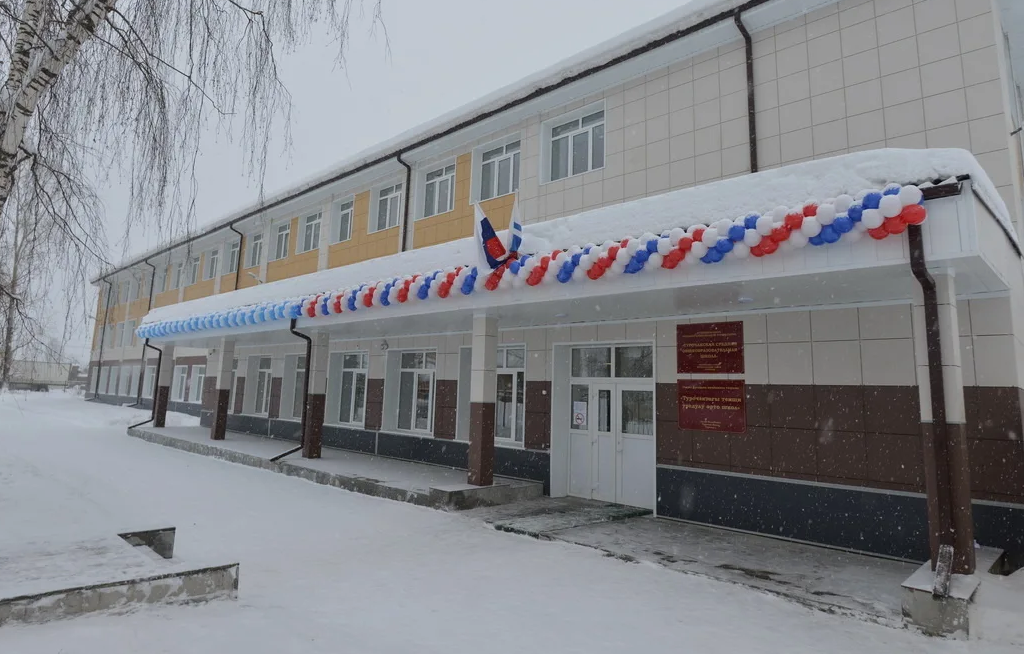 2023г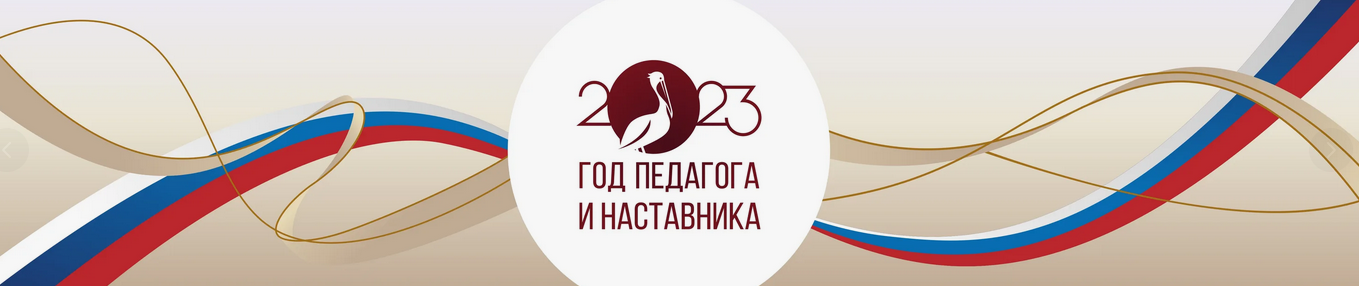 Муниципальное общеобразовательное учреждение«Турочакская  средняя общеобразовательная школа имени героя Советского Союза Я. И. Баляева»«Современные подходы к организации образовательного процесса в условиях ФГОС и ФООП»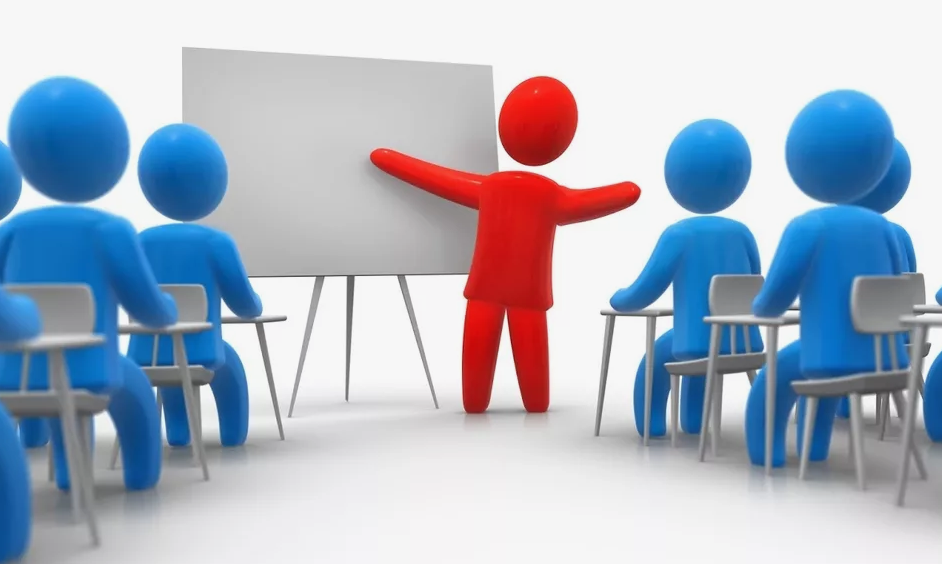 РМО  учителей физикиВремя Мероприятие Мероприятие № кабинета№ кабинетаОтветственныеОтветственные9.00-9.40Встреча гостей. Кофе-паузаВстреча гостей. Кофе-паузаУчительская3 этаж, блок БУчительская3 этаж, блок БАдминистрация школыАдминистрация школыПРАКТИЧЕСКАЯ ЧАСТЬ /  СТАЖИРОВКАПРАКТИЧЕСКАЯ ЧАСТЬ /  СТАЖИРОВКАПРАКТИЧЕСКАЯ ЧАСТЬ /  СТАЖИРОВКАПРАКТИЧЕСКАЯ ЧАСТЬ /  СТАЖИРОВКАПРАКТИЧЕСКАЯ ЧАСТЬ /  СТАЖИРОВКАПРАКТИЧЕСКАЯ ЧАСТЬ /  СТАЖИРОВКАПРАКТИЧЕСКАЯ ЧАСТЬ /  СТАЖИРОВКАВремяТемы для проведения стажировок (открытых уроков, внеклассных мероприятий по предмету)МероприятиеМероприятиеКласс/№ кабинетаКласс/№ кабинетаФ.И.О. учителя 9.55-10.35«Игра: путешествие в Мир физики»Внеклассное мероприятиеВнеклассное мероприятие 8 класскаб  № 38Блок Б 8 класскаб  № 38Блок БЗяблицкая Валерия ВладимировнаМОУ «Турочакская СОШ им.Я.И.Баляева»10.50-11.30«Электризация тел при прикосновении. Взаимодействие заряжеггых тел»Внеклассное мероприятиеВнеклассное мероприятие 8 класскаб  № 32Блок Б 8 класскаб  № 32Блок БШевченко Алексей ВикторовичМОУ «Турочакская СОШ им.Я.И.Баляева»11.45-12.25«Изучение физических явлений при работе высоковольтного трансформатора Тесла»Внеклассное мероприятиеВнеклассное мероприятие 7 класскаб  № 32Блок Б 7 класскаб  № 32Блок ББарбачаков Алексей ВячеславовичМОУ «Турочакская СОШ им.Я.И.Баляева»Вопросы для теоретического освещения с учетом наработанной практики Вопросы для теоретического освещения с учетом наработанной практики Вопросы для теоретического освещения с учетом наработанной практики Вопросы для теоретического освещения с учетом наработанной практики Вопросы для теоретического освещения с учетом наработанной практики Вопросы для теоретического освещения с учетом наработанной практики Вопросы для теоретического освещения с учетом наработанной практики 12.30-13.15 Работа с сайтом «Единое содержание общего образования».	 Работа с сайтом «Единое содержание общего образования».	 Работа с сайтом «Единое содержание общего образования».	каб  № 38Блок Бкаб  № 38Блок БСумачакова Алла Геннадьевга. «Кебезенская СОШ»12.30-13.15Системно-деятельностный подход к оценке образовательных достижений, обучающихся на уроках физикиСистемно-деятельностный подход к оценке образовательных достижений, обучающихся на уроках физикиСистемно-деятельностный подход к оценке образовательных достижений, обучающихся на уроках физикикаб  № 38Блок Бкаб  № 38Блок БШевченко Дмитрий Алексеевич, МОУ «Дмитриевская СОШ»12.30-13.15Использование цифровых образовательных ресурсов (ЦОР)на уроках физики и во внеурочной образовательной деятельностиИспользование цифровых образовательных ресурсов (ЦОР)на уроках физики и во внеурочной образовательной деятельностиИспользование цифровых образовательных ресурсов (ЦОР)на уроках физики и во внеурочной образовательной деятельностикаб  № 38Блок Бкаб  № 38Блок БЗяблицкая Валерия ВладимировнаМОУ «Турочакская СОШ им.Я.И.Баляева»12.30-13.15Проектирование уроков в рамках ФГОС ООО и СОО.Проектирование уроков в рамках ФГОС ООО и СОО.Проектирование уроков в рамках ФГОС ООО и СОО.каб  № 38Блок Бкаб  № 38Блок БСивцева Марина Александровна, «Верх-Бийская ООШ»13.20 -14.00ОБЕДОБЕДОБЕДСтоловаяСтоловаяСтоловая14.00- 15.00Подведение итоговПодведение итоговПодведение итоговкаб  № 38Блок Бкаб  № 38Блок Бкаб  № 38Блок Б